Sehr geehrter Frau …, sehr geehrter Herr…, سرکار خانم ... جناب آقای ... wir begrüßen Ihre Familie und Ihre Tochter/Ihren Sohn an der XY-Schule.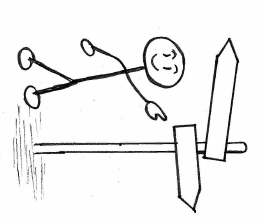 ورود خانواده و دختر/پسر شما را به مدرسه XY خوشامد می‌گوییمDas ABC hilft Ihnen bei der Orientierung.ABC به شما در زمینه آشنایی کمک می‌کند.Die Klassenlehrerin/der Klassenlehrer Ihrer Tochter/Ihres Sohnes heißt … und beantwortet weitere Fragen.
نام معلم کلاس درس دختر/پسر شما ... است و به هر سؤال دیگری که داشته باشید پاسخ خواهد داد.Wir freuen uns auf eine gute Zusammenarbeit! مشتاق همکاری خوب شما هستیم!   _____________________             _______________________            Schulleitung                         Klassenlehrerin/Klassenlehrer                                                                               معلم زن/مرد                                       مدیریت مدرسهDie XY-Schule von A bis ZABCEFGKMPSUWAdresse der Schuleآدرس مدرسهName der Schule, Straße, StadtTelefon, E-Mail, HomepageBus-/Bahnhaltestelle نام مدرسه، خیابان، شهرتلفن، ایمیل، صفحه وبایستگاه اتوبوس/قطار 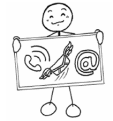 Änderung der Adresse/Telefonnummerتغییر آدرس/شماره تلفنBitte informieren Sie die Klassenlehrerin bzw. den Klassenlehrer sofort über eine geänderte Adresse oder Telefonnummer.لطفاً در صورت تغییر آدرس یا شماره تلفن بلافاصله به معلم زن یا کلاس درس اطلاع دهید.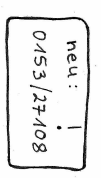 Ausflügeگردش‌هاAusflüge gehören zum Unterricht. Ihr Kind muss daran teilnehmen.
گردش‌ها بخشی از کلاس هستند. فرزند شما باید در این مورد شرکت کند.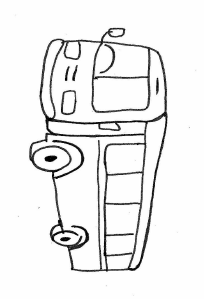 Arbeitsgemeinschaften (AGs) گروه‌های کاری (AG)Ihr Kind kann nachmittags an einer AG teilnehmen. Informationen erhalten Sie bei der Klassenlehrerin/bei dem Klassenlehrer.
فرزندتان می‌تواند بعدازظهر در یک گروه کاری شرکت کند. شما می‌توانید اطلاعات را از معلم زن/مرد کلاس درس دریافت کنید.
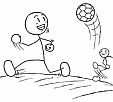 BibliothekکتابخانهHier kann Ihr Kind Bücher ausleihen.
کودکتان می‌تواند از آنجا کتاب به امانت بگیرد.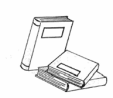 Bücher und Lernmittel/Materialienکتاب‌ها و ابزار/ لوازم یادگیریDie Schule verleiht Bücher für den Unterricht. Diese müssen sorgfältig behandelt werden.
مدرسه کتابهای مربوط به کلاس‌ها را امانت می‌دهد. باید از آنها مراقبت شود.Ihr Kind bekommt eine Liste mit Sachen, die Sie kaufen müssen.
فرزندتان لیستی از اقلامی که باید بخرید را دریافت می‌کند.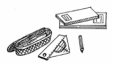 Bus- und Bahnticket (Fahrausweise)بلیط اتوبوس و قطار (بلیط‌ها)Mit dem Schülerticket kann Ihr Kind Bus und Bahn fahren. 
با استفاده از کارت عبور مدرسه، کودکتان می‌تواند از اتوبوس و قطار استفاده کند. 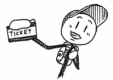 Cafeteriaکافه تریاDie Cafeteria ist von … bis … geöffnet. Ihr Kind kann dort Essen und Getränke kaufen.کافه تریا از ... تا ... باز است . کودکتان می‌تواند از آنجا غذا و نوشیدنی بخرد.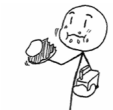 Eltern/Erziehungsberechtigte – Zusammenarbeitوالدین/سرپرستان قانونی - همکاریAlle wichtigen Informationen stehen im Elternheft. Lesen Sie regelmäßig die Eintragungen und unterschreiben Sie diese.تمام اطلاعات مهم در کتابچه والدین آمده است. این موارد را به‌طور مرتب بخوانید و آنها را امضا نمایید.Eltern sind eingeladen, am Schulleben mitzuwirken (z. B. Schulfeste, Klassenpflegschaftssitzungen).از والدین دعوت می‌شود در زندگی مدرسه (یعنی رویدادهای مدرسه، جلسات هیئت مدیره مدرسه) شرکت کنند.Elternsprechtageجلسات والدین-معلمZweimal im Schuljahr können Sie mit den Lehrerinnen und Lehrern über Ihr Kind sprechen. Vereinbaren Sie einen Termin und kommen Sie zum Elternsprechtag.شما می‌توانید دو بار در سال با معلم زن/مرد در مورد فرزندتان   صحبت کنید. وقت ملاقاتی را تعیین کرده و به جلسات والدین-معلم بروید.Entschuldigungenیادداشت‌های غیبتWenn Ihr Kind krank ist, müssen Sie morgens in der Schule anrufen.Bei der Rückkehr Ihres Kindes geben Sie diesem eine schriftliche Entschuldigung mit.یادداشت‌های غیبتIn besonderen Fällen kann Ihr Kind beurlaubt werden. Erkundigen Sie sich dazu bei der Schulleitung.در برخی موارد خاص ممکن است به فرزندتان مرخصی داده شود. در این خصوص از مدیر مدرسه سؤال کنید.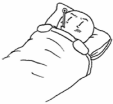 Fragen und Problemeسؤالات و مشکلاتViele Personen helfen Ihnen und Ihrem Kind, wenn Sie Fragen oder Probleme haben. Diese finden sie auf der Liste „Ansprechpersonen“ (siehe Ansprechpersonen der Schule).اگر سؤال یا مشکلی دارید، افراد زیادی هستند که می‌توانند به شما و فرزندتان کمک کنند.  می‌توانید آنها را در "لیست مسئولان تماس" مشاهده کنید (به مسئولان تماس مدرسه مراجعه کنید). 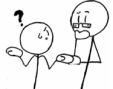 FrühstückصبحانهBitte geben Sie Ihrem Kind täglich ein gesundes Frühstück mit.لطفاً هر روز صبحانه سالمی به فرزندتان بدهید.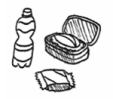 Goldene Regelnقوانین طلاییIhr Kind muss in der Schule folgende Klassen- und Schulregeln beachten:
فرزندتان باید قوانین کلاس و مدرسه را کە در زیر آمدە است، در مدرسه رعایت کند:
1. Wir nehmen Rücksicht und haben Respekt voreinander.
    ما مؤدب هستیم و به یکدیگر احترام می‌گذاریم.2. Wir hören einander zu.
    . ما به حرف یکدیگر گوش می‌دهیم.3. Wir lösen Probleme ohne Waffen und Gewalt.
    ما مشکلات را بدون استفاده از سلاح و خشونت حل می‌کنیم.4. Wir achten darauf, dass nichts zerstört wird.
    ما مطمئن می‌شویم که هیچ چیزی نابود نشود.5. Wir kommen pünktlich und regelmäßig zum Unterricht.
    ما به‌موقع و مرتب به کلاس می‌رویم.6. Wir bringen unsere Materialien mit.
    ما لوازم خود را با خودمان می‌آوریم.Klassenکلاس‌هاIhr Kind geht in die Klasse…   Es lernt Deutsch in der Sprachfördergruppe… 
فرزند شما به کلاس ... می‌رود   او زبان آلمانی را در گروه آموزش زبان ... یاد می‌گیرد  Mensa/Mittagessenغذاخوری/ناهارIn der Mittagspause von … bis … Uhr kann Ihr Kind in der Mensa essen. Das Essen kostet …
در طول ساعات ناهار از ... تا ...، فرزندتان می‌تواند در غذاخوری غذا بخورد. هزینه غذا عبارت است از … Pünktlichkeit وقت‌شناسی Ihr Kind muss morgens und nach den Pausen pünktlich zum Unterricht kommen.
فرزندتان باید صبح و بعد از استراحت به‌موقع به کلاس برود.
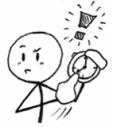 Schulgeländeمحیط مدرسهDas Schulgelände darf während der Unterrichtszeit und in den Pausen nicht verlassen werden.
در طول کلاس‌ها و دوره‌های استراحت نباید محیط مدرسه را ترک کرد.Schulpflichtآموزش اجباریIhr Kind muss regelmäßig und pünktlich zum Unterricht erscheinen.فرزندتان باید سر وقت و به‌طور منظم در کلاس حضور پیدا کند.Schülerpatinnen/Schülerpatenدوستان" دختر/پسر مدرسهDie Patinnen und Paten helfen Ihrem Kind im Schulalltag. دوستان" زن و مرد در زمینه فعالیت‌های روزانه مدرسه به کودکتان کمک می‌کنند. 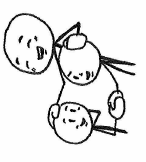 Sport und Schwimmenورزش و شناIhr Kind muss regelmäßig am Sport- und Schwimmunterricht teilnehmen. Es braucht dafür geeignete und saubere Sport- und Schwimmkleidung.فرزندتان باید در کلاس‌های ورزشی و شنا شرکت کند. برای انجام این کار، به لباس ورزش و لباس شنای مناسب نیاز دارد.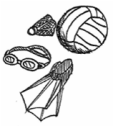 Stundenplanجدول زمان‌بندیIhr Kind erhält einen Stundenplan. Helfen Sie täglich dabei, die richtigen Materialien für die Fächer einzupacken.فرزندتان جدول زمان‌بندی دریافت می‌کند. هر روز کمک کنید تا لوازم مناسب برای کلاس‌ها را به همراه بیاورد.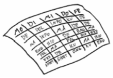 UnterrichtszeitenUnfälle und Erkrankungenحوادث و بیماری‌هاMelden Sie Unfälle auf dem Schulweg dem Sekretariat. 
به دفتر منشی اطلاع دهید .که حادثه‌ای در مسیر مدرسه رخ داده است. WaffenسلاحWaffen und andere gefährliche Gegenstände (Messer, Schlagringe …) sind in der Schule verboten. سلاح و سایر اقلام خطرناک (چاقو، پنجه بوکس ...) در مدرسه ممنوع است. 